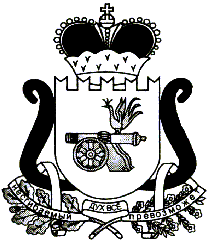 Контрольно-ревизионная комиссия муниципального образования «Ельнинский район» Смоленской областиСТАНДАРТ ВНЕШЕНГО МУНИЦИПАЛЬНОГО ФИНАНСОВОГО КОНТРОЛЯ  «Стандарт по разработке общих правил проведения оперативного (текущего) контроля (мониторинга) за исполнением местного бюджета в муниципальном образовании  «Ельнинский район» Смоленской»(СФК КРК 2019/04)Вводится в действие с «29» апреля 2019г.г. ЕльняСодержание:Общие положенияНастоящий Стандарт муниципального финансового контроля Контрольно-ревизионной комиссии муниципального образования Ельнинский район» Смоленской области «Стандарт по разработке общих правил проведения оперативного (текущего) контроля (мониторинга) за исполнением местного бюджета в муниципальном образовании  «Ельнинский район» Смоленской» СФК КРК 2019/04 (далее – Стандарт) разработан в соответствии с:-   с Федеральным законом от 07.02.2011 года №6-ФЗ «Об общих принципах организации и деятельности контрольно-ревизионных органов субъектов Российской Федерации и муниципальных образований»;- Общим требованиям к стандартам внешнего государственного и муниципального контроля для проведения контрольных и экспертно-аналитических мероприятий контрольно-счетными органами субъектов Российской Федерации и муниципальных образований, утвержденных Коллегией Счетной палаты Российской Федерации (протокол от 12 мая 2012г. № 21К (854); - Положением о Контрольно-ревизионной комиссии муниципального образования «Ельнинский район» Смоленской области № 28 от 30 ноября 2012г. (в редакции решения Ельнинского районного Совета депутатов от 28.08.2015 №44); - Регламентом  Контрольно-ревизионной комиссии муниципального образования «Ельнинский район» Смоленской области, утвержденным распоряжением председателя Контрольно-ревизионной комиссии муниципального образования «Ельнинский район» Смоленской области от 23 марта 2015г. № 09;- разработанными и утвержденными Стандартами организации деятельности и внешнего муниципального финансового  контроля Контрольно-ревизионной комиссии.1.2. Целью настоящего Стандарта является установление единых принципов, правил и процедур организации оперативного текущего контроля за ходом исполнения решений о бюджете муниципального образования «Ельнинский район» Смоленской области (далее – мониторинг), осуществляемых Контрольно-ревизионной комиссией муниципального образования «Ельнинский район» Смоленской области в отношении объектов бюджетного контроля.1.3. Задачами настоящего Стандарта являются:- определение основных этапов проведения мониторинга;- установление требований к содержанию комплекса экспертно-аналитических мероприятий, осуществляемых в рамках мониторинга;- определение структуры, содержания и основных требований при подготовке и оформлении результатов текущего оперативного контроля.1.4. При организации  и проведении мониторинга бюджетного процесса председатель и инспектор Контрольно-ревизионной комиссией муниципального образования «Ельнинский район» Смоленской области (далее - Контрольно-ревизионной комиссией) руководствуются настоящим Стандартом.1.5. Мероприятия текущего оперативного контроля исполнения бюджета отражаются в плане работы Контрольно-ревизионной комиссии на текущий год.  Содержание текущего оперативного контроля – мониторинга бюджетного процесса муниципального образования2.1. Текущий оперативный контроль – это комплекс экспертно-аналитических мероприятий внешнего муниципального финансового контроля, осуществляемый Контрольно-ревизионной комиссией в ходе бюджетного процесса в целях определения соответствия фактически поступивших в бюджет доходов (денежных поступлений) и произведенных расходов, утвержденных решением о бюджете плановым показателям бюджета по доходам и расходам на текущий финансовый год.Периодичность осуществления текущего оперативного контроля (мониторинга) в течение финансового года: ежеквартальная (3,6,9 мес.), годовая (исходя из Соглашений).2.2. Задачи мониторинга бюджетного процесса:- определение полноты и своевременности поступления денежных средств в бюджеты главных администраторов бюджетных средств и их расходование в ходе исполнения бюджета;- определение полноты поступления налоговых и неналоговых доходов;- проведение анализа фактических показателей в сравнении с показателями, утвержденными решениями о бюджете главных администраторов бюджетных средств на очередном финансовом году,- анализ сводной бюджетной росписи на текущий финансовый год, а так же сравнение с показателями кассового плана бюджетов (по доходам, расходам и источникам финансового дефицита (профицита) бюджетов) в текущем финансовом году, выявление и анализ отклонений от этих показателей;- определение объема и структуры муниципального долга, размера дефицита (профицита) бюджета, источников его финансирования;- выявление нарушений в ходе исполнения бюджета, внесение предложений по их устранению.2.3. Предметом мониторинга, осуществляемого Контрольно-ревизионной комиссией является процесс исполнения бюджета в текущем финансовом году, включая исполнение бюджета дорожного фонда, в том числе:* показатели исполнения доходных и расходных статей бюджета;* показатели источников финансирования дефицита (профицита) бюджета;* показатели сводной бюджетной росписи и лимитов бюджетных обязательств, изменения, внесенные в бюджетную роспись;* показатели кассового плана;*  показатели бюджетной отчетности участников бюджетного процесса;*  муниципальные (нормативные) правовые акты по реализации решения о бюджете на текущий финансовый год и плановый период, а так же по вопросам управления, распоряжения и использования муниципального имущества;*  основные показатели социально-экономического развития;*  размер и структура муниципального долга;*  объем расходов на погашение и обслуживание муниципального долга;*  программы внутренних заимствований по привлечению, погашению и использованию кредитов и муниципальных гарантий;*  реализация мероприятий муниципальных программ.2.4. Объектами мониторинга являются:- финансовый орган муниципального образования, организующий исполнение бюджета;- главные администраторы доходов бюджета, осуществляющие контроль за полнотой и своевременностью поступления налогов, сборов и других обязательных платежей в бюджет, а также за сокращением задолженности по их уплате;- главные распорядители, распорядители и получатели бюджетных средств, осуществляющие операции со средствами бюджета;- главные администраторы источников финансирования дефицита бюджета.2.5. В процессе проведения мониторинга осуществляется анализ:Основных показателей социально-экономического развития муниципального образования;Рисков невыполнения бюджета по доходам и расходам в текущем периоде в следствие изменений социально-экономической ситуации, бюджета, налогового и иного законодательства РФ, а так же местных нормативно-правовых актов;Хода исполнения бюджета по доходам, расходам, по источникам финансирования дефицита, муниципального долга, подготовка предложений по корректировке и исполнению в полном объеме показателей бюджета по доходам, расходам и источникам финансирования дефицита;Формирования резервного фонда, пользование и управление средствами фондаФормирования и использования бюджетных инвестиций в объекты капитального строительства;Нормативно-правовой базы по вопросам управления, использования и распоряжения муниципальной собственностью с целью определения эффективности и целесообразности принимаемых в этом отношении вопросов;Качества финансового менеджмента главных администраторов средств бюджета;Составления и ведения сводной бюджетной росписи;Составления и ведения кассового плана;Обоснованности изменений, вносимых в сводную бюджетную роспись;Анализ использования бюджетных средств, направляемых на закупки товаров, работ, услуг;Иные вопросы.2.6. Основные методы проведения мониторинга: проверка и анализ.Нормативная правовая и информационная основы мониторинга бюджетного процесса3.1. Нормативной правовой и информационной основой мониторинга является:- Бюджетный кодекс РФ;- Налоговый кодекс РФ;- Федеральный закон от 07.02.2011 года №6-ФЗ «Об общих принципах организации и деятельности контрольно-ревизионных органов субъектов Российской Федерации и муниципальных образований»;- решение о бюджете на текущий финансовый год и о внесении изменений в бюджет:- муниципальные (нормативные) правовые акты по вопросам бюджета;- положение о Контрольно-ревизионной комиссии;- регламент Контрольно-ревизионной комиссии;- план работы Контрольно-ревизионной комиссии на текущий финансовый год;- инструкция Министерства финансов РФ;- сводная бюджетная роспись (с изменениями);- реестр расходных обязательств;- утвержденные лимиты бюджетных обязательств;- паспорта муниципальных программ;- кассовый план;- бюджетная и статистическая отчетность;- документы, получаемые по запросам Контрольно-ревизионной комиссии, содержащие уточняющие данные;- документально оформленные, результаты контрольных и экспертно-аналитических мероприятий Контрольно-ревизионной комиссии;- иная информация на основе запросов Контрольно-ревизионной комиссии.Проведение текущего оперативного контроля – мониторинга бюджетного процесса муниципального образования4.1. Оперативный текущий контроль за ходом исполнения бюджета проводится в 3 этапа:Первый этап – подготовительный (сбор информации) На этом этапе мониторинга осуществляется сбор и подготовка необходимой информации. Получение запрашиваемых Контрольно-ревизионной комиссией документов и отчетности;Второй этап – основной (изучение и проверка исполнения бюджета) На этом этапе проводится анализ исполнения бюджета, выявляются отклонения и устанавливаются факторы, повлиявшие на их возникновение;Третий этап – завершающий (оформление результатов оперативного контроля) На этом этапе формируется отчет о результатах проведения оперативного текущего контроля4.2. Инспектор Контрольно-ревизионной комиссии до мониторинга за 1 квартал текущего года разрабатывает проекты форм оперативного контроля, готовит запросы в финансовый орган и главным администраторам бюджетных средств и после их подписания председателем Контрольно-ревизионной комиссии направляет адресатам в электронном виде посредством МСЭД либо на бумажном носителе.4.3. В ходе осуществления мониторинга проверяется соблюдение финансовым органам требований бюджетного законодательства при организации исполнения бюджета, а так же анализируются:Основные показатели социально-экономического развития;Показатели поступления доходов в бюджет;Показатели исполнения бюджета по расходам;Источники финансирования дефицита бюджета, состояние муниципального долга;Текстовые статьи решения о бюджете;Объем дебиторской и кредиторской задолженности, причины ее образования.4.4. Анализ показателей поступления доходов в бюджет включает в себя следующие вопросы:- сравнение показателей исполнения доходной части бюджета с плановыми показателями бюджета, выявление отклонений и нарушений (недостатков), установление причин возникновения выявленных отклонений;- сравнение данных, представленных в отчете об исполнении бюджета, сведениям финансового органа, отчетности главных администраторов доходов бюджета;- своевременность исполнения отдельных доходных статей бюджета (неналоговых доходов) по объектам и структуре;- сравнение фактических показателей исполнения доходов бюджета в отчетном периоде с показателями, сложившимися в аналогичном периоде предыдущего года, в разрезе групп доходов, отдельных видов поступлений;- соответствие плановых показателей в представленном отчете об исполнении бюджета решению о бюджете, причины отклонения.4.5. Анализ показателей исполнения расходов бюджета включает:- сравнение показателей исполнения расходной части бюджета с утвержденными бюджетными ассигнованиями, выявление отклонений и нарушений (недостатков), установление причин возникновения выявленных отклонений;- сравнение данных, представленных в отчете об исполнении бюджета, сведениям финансового органа, отчетах главных распорядителей средств бюджета;- анализ расходов, произведенных в отчетном периоде за счет средств резервного фонда, дорожного фонда, бюджетных инвестиций;- анализ расходов, произведенных в отчетном периоде за счет остатков средств бюджета на начало периода (наличие соответствующих нормативно-правовых актов, упоминание в текстовой части решения о бюджете, в положении о бюджетном процессе и т.д.);- анализ расходов на  закупку для муниципальных нужд;- исполнение бюджета по иным межбюджетным трансфертам, получаемым из бюджетов поселений.4.6. Анализ источников финансирования дефицита бюджета и состояния муниципального долга включает:Сравнение привлеченных из источников финансирования дефицита бюджета средств с утвержденными показателями бюджета;Анализ структуры источников финансирования дефицита бюджета;Анализ объема бюджетных кредитов, представленных в текущем году бюджету (в случае предоставления);Анализ объема кредитов, полученных в текущем году от кредитных организаций (в случае предоставления);Анализ задолженности по бюджетным кредитам, предоставленным из бюджета (в случае предоставления);Анализ муниципального долга по объему  и структуре;Исполнение программы муниципальных внутренних (внешних) заимствований, программы муниципальных гарантий (в случае их утверждения на текущий финансовый год).4.7. Анализ реализации текстовых статей решения о бюджете включает в себя анализ полноты и достаточности принятой нормативной правовой базы для реализации текстовой части решения о бюджете.Подготовка и оформление результатов мониторинга5.1. При подготовке результатов оперативного текущего контроля за исполнением местного бюджета используются результаты мероприятий внешнего муниципального финансового контроля. По результатам составляется отчет.Информация Контрольно-ревизионной комиссии не должна содержать политических оценок решений, принятых органами законодательной (представительной) и исполнительной власти.5.2. В отчете о ходе исполнения бюджета за соответствующий период текущего финансового ода отражаются:- особенности исполнения решения о бюджете на очередной финансовый год;- результаты анализа исполнения доходов бюджета по объемам и структуре, финансирования и исполнения расходов по разделам и подразделам классификации расходов бюджетов, включая результаты анализа по подразделам наиболее значительных отклонений кассовых расходов от бюджетных назначений, повлиявших на исполнение расходов в целом по разделу, и результаты анализа исполнения указанных подразделов главными распорядителями бюджетных средств, имеющих в них наибольший удельный вес, поступлений из источников финансирования дефицита бюджета и погашения источников финансирования дефицита бюджета в сравнении с показателями, утвержденными решением о бюджете на очередной финансовый год, сводной бюджетной росписью и кассовым планом;- результаты анализа отклонений показателей исполнения бюджета от показателей, утвержденных решением о бюджете на очередной финансовый год, сводной бюджетной росписью и кассовым планом;- результаты анализа реализации программ за текущий финансовый год;- результаты анализа обоснованности внесенных в сводную бюджетную роспись изменений;- результаты анализа итогов тематических проверок, в том числе выявленных нарушений бюджетного законодательства Российской Федерации, фактов нецелевого использования средств бюджета, иных нарушений и недостатков;- результаты анализа нарушений бюджетного законодательства;- результаты анализа эффективности исполнения решения о бюджете на очередной финансовый год;- результаты анализа объема и структуры муниципального долга, размеров дефицита (профицита) бюджета;- результаты анализа формирования и использования резервного фонда;- выводы и предложения (при необходимости).5.3. По результатам оперативного текущего контроля Контрольно-ревизионная комиссия готовит: Отчет о результатах мониторинга, который представляется Главам городского и сельских поселений, Главе муниципального образования; Информацию о ходе исполнения бюджета, которая предоставляется в Советы депутатов городской, муниципального образования и сельских поселений; Представление и (или) предписание (при необходимости, исходя из результатов мониторинга) для рассмотрения и принятия мер по устранению выявленных нарушений и недостатков, предотвращению нанесения материального ущерба муниципальному образованию или возмещению причиненного вреда, по привлечению к ответственности должностных лиц, виновных в допущенных нарушениях, а также мер по пресечению, устранению и предупреждению нарушений; Предложения в Администрации и (или) Советы депутатов о необходимости внесения соответствующих изменений в решение о бюджете и иные правовые акты (при необходимости); Рекомендации, которые направляются объектам текущего оперативного контроля (при необходимости).Устранение нарушений контролируется Контрольно-ревизионной комиссией.  Приложение №1 «Перечень неналоговых доходов, анализируемых при осуществлении оперативного контроля исполнения бюджета»Приложение №2 «Анализ исполнения текстовых статей решения Совета депутатов о бюджете на текущий финансовый год и на плановый период»Приложение №3 «Примерная структура отчета о ходе местного бюджета за отчетный период текущего года»Общая частьИтоги развития муниципального образования (характеристика основных показателей бюджета муниципального образования)Доходы бюджетаНалоговые доходыНеналоговые доходыБезвозмездные поступленияРасходы бюджетаИсполнение бюджета по разделам бюджетной классификации расходовИсполнение бюджета по ведомственной структуре расходов бюджетаИсполнение бюджета по муниципальным программам и непрограммным направлениям деятельностиМежбюджетные трансфертыИсполнение бюджета по расходам, осуществляемым за счет средств резервного фондаИсполнение бюджета по бюджетным ассигнованиям дорожного фондаИсточники финансирования дефицита бюджетаПрограмма муниципальных внутренних (внешних) заимствованийПрограмма муниципальных гарантийМуниципальный долгАнализ реализации текстовых статей решения о бюджетеВыводы и предложенияПриложения к отчету о ходе исполнения местного бюджета за отчетный период текущего финансового годаОбщие положения3 стр.Содержание текущего оперативного контроля – мониторинга бюджетного процесса муниципального образования4 стр.Нормативная правовая и информационная основы мониторинга бюджетного процесса7 стр.Проведение текущего оперативного контроля – мониторинга бюджетного процесса муниципального образования8 стр.Подготовка и оформление результатов мониторинга10 стр.Приложение №1 «Перечень неналоговых доходов, анализируемых при осуществлении оперативного контроля исполнения бюджета»13 стр.Приложение №2 «Анализ исполнения текстовых статей решения Совета депутатов о бюджете на текущий финансовый год и на плановый период»14 стр.Приложение №3 «Примерная структура отчета о ходе местного бюджета за отчетный период текущего года»15 стр.№ п.п.Наименование1Проценты, полученные от предоставления бюджетных кредитов2Доходы в виде прибыли, приходящейся на доли в уставных (складочных) капиталах хозяйственных товариществ и обществ, или дивидендов по акциям, принадлежащим муниципальному образованию 3Доходы, получаемые в виде арендной либо иной платы за передачу в возмездное пользование муниципального имущества (за исключением имущества бюджетных и автономных учреждений, а также имущества муниципальных унитарных предприятий, в том числе казенных)4Платежи от муниципальных унитарных предприятий5Доходы от реализации имущества, находящегося в муниципальной собственности (за исключением имущества бюджетных и автономных учреждений, а также имущества муниципальных унитарных предприятий, в том числе казенных)6Доходы от продажи земельных участков, находящихся в государственной и муниципальной собственности№ п.п.Содержание статьи законаИсполнение главным администратором средств бюджета